The Broad & Narrow WayMatthew 7:13  Enter through the narrow gate; for the gate is wide and the way is broad that leads to destruction, and there are many who enter through it. 14 For the gate is small and the way is narrow that leads to life, and there are few who find it.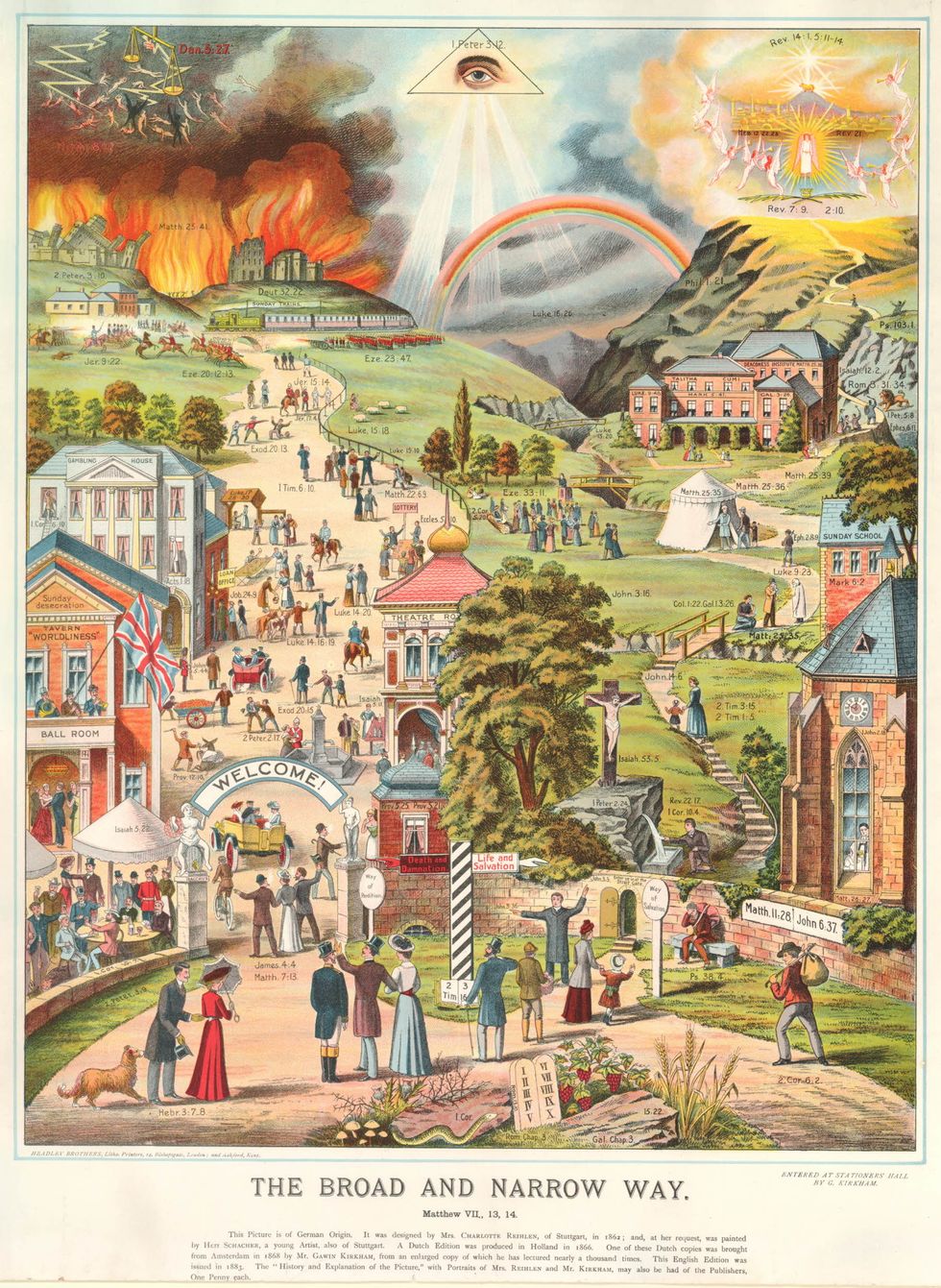 